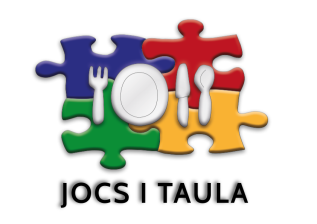 ______________________________________(indicar nom i cognoms de qui signa),amb DNI/NIE_______________ , com a pare/mare/tutor/a de l’alumne/a _________________________________________  (indicar nom i cognoms del’alumne/a) , que cursa ______________ (indicar el nivell que cursa al centre) _______________________________________________ (indicar el nom del centre) DECLARO:· Que el meu fill/a és usuari del menjador escolar aquest curs 2020/21 i no pot assistir al centreper trobar-se en situació d’aïllament o quarantena per la COVID-19.· Que el meu fill/a ______(indicar Sí o No) té un ajut individual de menjador concedit aquest curs.·Que per raons de salut, laborals o per l’aïllament o la quarantena per la COVID-19, no podem desplaçar-nos fins al centre per recollir els menús per emportar corresponents als dies de l’aïllament o la quarantena.·Recullo voluntàriament el menú del meu fill/a del dia d’avui i eximeixo a l’empresa de menjadors escolars Jocs i Taula SL Lleure i Restauració, de tota responsabilitat possible sobre les condicions higiènic-sanitàries en que es trobin aquests aliments a l’hora de fer-ne us. Per aquest motiu, AUTORITZO:Al senyor/senyora ______________________________________________(indicar nom i cognoms de la persona autoritzada) amb DNI/NIE ________________ a recollir, en nom meu, els menús per emportar que corresponguin al meu fill/a._______________________________(indicar localitat), a ________________________________(indicar data i hora)Signatura